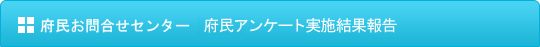 ◆2011年3月　府民の方へアンケートを実施しました！よりよいお問合せセンターづくりのために、府民の方からたくさんのご意見をいただきました。
ご協力ありがとうございました！！■　調査結果
　　アンケート依頼総数：567件（前回559件）
　　（回答531件（前回521件）　未回答36件（前回38件））１　認知経路
Q1　【府民お問合せセンター】の電話番号はどちらでお知りになられましたか？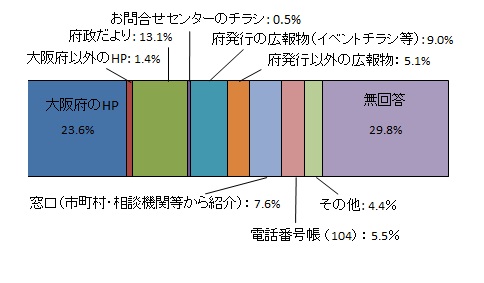 ２　クイックダイヤル（＃8001）利用の検証
Q2　【府民お問合せセンター】の電話番号は＃8001と06-6910-8001の2つがありますが、今日はどちらの番号におかけになりましたか？　※直通入電の場合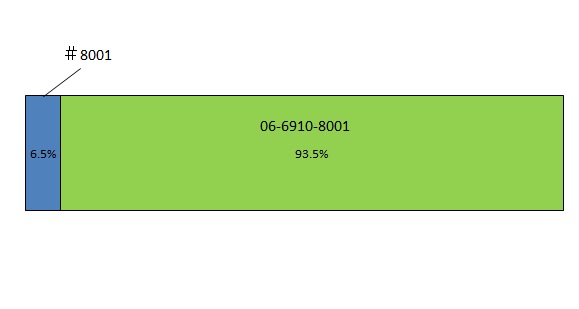 ３　応対に対する意見（オペレーターについて）
Q3　応対時間や、話すスピード・言葉づかいなど、わたくしの応対で、よかった点、気になる点などを簡単にお聞かせいただけませんか？■　府民の声（一部抜粋）　【話し方について】
　・わかりやすくて丁寧
　・聞きやすかった
　・スピードがゆっくりでよいテンポだった　【案内・応対全般】
　・的確（正確）に案内してもらえた
　・話しやすくてスピーディーに答えて頂き、気持ち良く利用できて良かった。
　・電話に出るのが早くて良かった。
　・最初に名乗ってくれるので安心感がある。
　・順序よくわかりやすく教えてくれた。　【不満点】
　・保留時間が長い
　・もう少しゆっくり話してもらう方がいい。４　府民満足度（センター全体のサービスについて）
Q4　わたくしの応対を含めまして、総合して府民お問合せセンターのサービスは10点満点で何点いただけますでしょうか？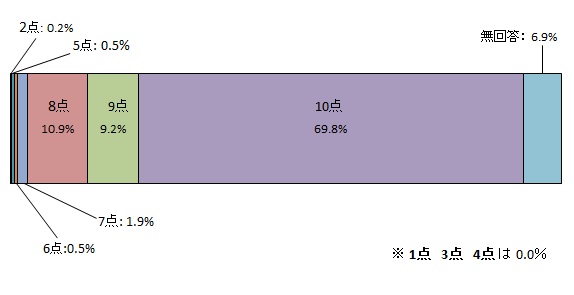 　　　　【平均点9.5点】■　アンケートを終えて　　今回のアンケートは、531名の方にご回答いただきました。
　　まことにありがとうございました！１．調査日時2011年3月1日　火曜日から3月8日　火曜日
（土、日、祝を除く6日間実施）
9時から18時２．調査目的１　府民お問合せセンターの認知経路調査
２　クイックダイヤル（＃8001）利用の検証
３　オペレーターの対応評価調査
４　府民お問合せセンターの応対満足度調査３．調査方法府民からの電話による問合せの際に、オペレーターがアンケート形式でヒアリング